1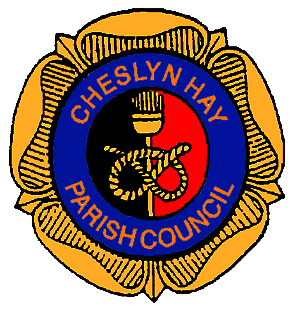 Minutes of thePARISH COUNCIL MEETINGheld on Wednesday 6th February 2019at the Village Hall, Pinfold Lane, Cheslyn Hay at 7.00 pm1.	06/02/176 – PUBLIC PARTICIPATIONA member of the public attended to request information regarding the situation with the pumping station, which Severn Trent are emptying on a regular basis, in Coppice Lane.  The member of the public was concerned that when any additional housing is approved in Cheslyn Hay this will have a further detrimental effect on the capacity for the sewerage system.RESOLVED:That the Clerk request an update from Severn Trent regarding the emptying of the pumping station on Coppice Lane.2.	06/02/177 - MEMBERS PRESENT2.1      Councillor E. A. Davison (Chair) Councillors :- P. L. Appleton, J. C. Davison, R. Denson, A. W. Emery, I. Emery, S. Hollis, G. P. Keatley, A. Pugh (Mrs),  P. WilkinsonCounty Councillor B. Williams			Melanie Brown – Parish Clerk3.	06/02/178 – APOLOGIES3.1	Apologies for absence from Councillors P. Appleby, B. L. Bladen, L. Emery, C. Wilkinson (Mrs), B. Woolley and County Councillor K. Perry.4.	06/02/179 – DECLARATIONS OF INTEREST4.1	No declarations of interest.5.	06/02/180 – MINUTES5.1	That the minutes of the Parish Council meeting held on Wednesday 9th January 2019 be recorded as a true and accurate record.RESOLVED:Proposed by Councillor J. C. Davison and seconded by Councillor P. Wilkinson, all in favour that the minutes of the Parish Council meeting held on Wednesday 9th January 2019 be recorded as a true and accurate record.Page 1 of 6				Chairman’s Signature ………………………………………6.	06/02/181 – COUNTY COUNCILLORS REPORT6.1	County Councillor B. Williams reported on the following issues:-More pothole repairs will be carried out from April 2019 subject to discussions at the Full Council meeting in the next few weeks;Proposed that every County Councillor has £20k to spend across their parishes via the Highways budget over the next 12 months, does not necessarily mean that each Parish will  be allocated a share, might be allocated to one large project;Councillor Williams would like to see staffing increased in Highways as officers have too much responsibility across one area;Councillor Williams has visited Landywood Lane and the issues should be resolved during February;Councillor Williams reported that Rt. Hon. Gavin Williamson MP is being requested to assist with issues such as road sweeping and potholes, he has requested that residents contact their County Councillor instead.6.2	Members reported issues such as potholes, footpath repairs, side road repairs and gully cleaning which could be funded by the additional County Councillor funds.  Members discussed an issue with a gully cleaner in the village on Tuesday 5th February that did not lift the drain lids at any point that it stopped.  Members had witnessed this at High Street, Cross Street and Station Street.RESOLVED:That the Clerk investigate why the gully cleaner had not carried out any work in the village on Tuesday 5th February 2019.7.	06/02/182 – DISTRICT COUNCILLORS REPORT7.1	District Councillor B. Williams reported that South Staffordshire Council is in the process of change, desk space will be less so more employees will be working from home.  The Police, doctors and other hirers will be moved in to pay for the facilities.  The debating chamber’s access points will be reconfigured so that this space can be used for conducting wedding services.  Members voiced their concerns regarding the perceived demise of services and people based at Codsall in relation to the Council tax collected.7.2	District Councillor B. Williams reported that the Citizens Advice Bureau had been awarded similar funding to last year, exact amount to follow.8.	06/02/183 - PLANNING8.1	Ref : 62320 Pre-application consultation relating to a proposed EE/H3G telecommunications upgrade at Lodge Farm, Lodge Lane, WS11 OLT.Page 2 of 6				Chairman’s Signature ………………………………………RESOLVED:That the Clerk inform the applicant that the Parish Council would like further information regarding the following issues:-Has an environmental impact assessment been carried out?How will this impact nearby residents?Is there any danger from radiation either close or further afield from this tower?Will this affect any nearby wildlife?Lodge Lane is a very busy road, while building/development takes place will this impact on the highway in terms of delays/road closures/diversions etc?Members will reserve their final position until the application has been submitted to South Staffordshire Council for determination and final details are available.9.	06/02/184 – FINANCE9.1	Report 1 – Payments – Payments proposed by Councillor P. Appleton, seconded by Councillor A. W. Emery with Councillor R. Denson as third signatory, all in favour.RESOLVED:That any outstanding payments be made in respect of those items listed on the green paper circulated at the meeting.  10.	06/02/185 – CLERKS REPORT10.1	Police Report including feedback from the Police Accountability Forum 23.01.19  – The Clerk distributed a copy of the Police report from 20th December 2018 – 22nd January 2019.  Members noted that crime figures had reduced for this period.  Councillors Hollis and P. Wilkinson reported on the feedback from the Locality 3 Police Accountability Forum held on the 23rd January 2019 as follows:-No recruitment of PCSO’s and no replacement for those who leave;Moving police to various hubs, none of which are in South Staffordshire, Cheslyn Hay’s nearest hub will be Cannock.	Members discussed continued issues with ASB around the Glenthorne Area.  Members of the public had attended the police surgery led by Councillor Hollis to report recent incidents.  The Chair stated that an anti-social behaviour ‘community trigger’ is available if more than three separate incidents have been reported in order to trigger a case review, this may help in acquiring CCTV cameras around this area.10.2	Cheslyn Hay Library Update  – The Chair reported that a meeting had been held with Chris Plant from Staffordshire County Council on the 24th January 2019.  Five submissions had been received for all five libraries at risk.  Bloxwich Rotary Club have been awarded the contract for Cheslyn Hay library.  Chris Plant will arrange a meeting with the Parish Council in the near future.  Following a detailed assessment of the safeguarding issues at the Village Hall, Staffordshire County Council have stated that all volunteers working at Cheslyn Hay library will need to be DBS checked.  The lease is currently with the Parish Council solicitor.Page 3 of 6				Chairman’s Signature ………………………………………10.3	Severn Trent pumping station issues at Coppice Lane – The Chair reported that she had visited the Hatherton Reservoir site recently and had taken several photographs showing the damage that has been caused by the tankers to the reservoir site.  There has been damage to the verges and the track with deep ruts in some places.  She also spoke to volunteers on site who discussed the issues with the broken steps and requested further dog bins.  Damage has been caused to the coal truck island by HGV’s turning right into the Hawkins Drive industrial park.	The Clerk has requested Severn Trent to attend the Village Hall in order to view the drainage maps for this area and be available for Members to ask questions.10.4	Cheslyn Hay Recreation Ground – The Clerk reported that a sinkhole had appeared on the recreation ground which had been reported to Staffordshire County Council in January 2019.  Staffordshire County Council were unable to assist and the British Geological Society were contacted who verified that the land was originally used by the Coal Board.  The Coal board were contacted and they have secured the sinkhole until their investigations have been completed.10.5	Village Hall Boiler – The Clerk reported that the boiler repair was unsuccessful and a new boiler was purchased with the approval of the Finance and Policy Committee Members.  The Clerk reported that two new valves may need to be replaced.  Councillor Denson requested a quotation for a ‘powerflush’.10.6	War Memorial Update – The Clerk reported that the Clerk and the Chair had met with the Civil Engineer and the company replacing the plaques on the 5th February 2019 who had opened up the war memorial (the Clerk distributed photographs).  The conservation officer at South Staffordshire Council needs to be contacted with a view to repairing the core and hiring of a crane to lift the oblisk off the top of the war memorial.  Cliveden Conservation will provide an update in due course.10.7	Charity Commission – The Clerk reported that she has updated the charity commission website and some Members may have received emails confirming the updates.10.8	The Royal British Legion – The Clerk has been informed that Cheslyn Hay raised £15,400.00 for this year’s poppy appeal.10.9	Campion’s Wood Quarry Meeting – The Clerk reported that the next meeting of Campion’s Wood Quarry is being held at the Village Hall at 6.00 pm on Thursday 7th February 2019.  Councillor P. Wilkinson requested that he be invited to the next meeting.RESOLVED:That the Clerk investigate the anti-social behaviour community trigger for the issues relating to the Glenthorne estate.That the Clerk write a letter to the Police and Crime Commissioner, with a copy to Rt. Hon. Gavin Williamson MP, stating the Parish Council’s concerns with the lack of policing in the village.Page 4 of 6				Chairman’s Signature ………………………………………That the Clerk arrange for a Library Liaison Committee meeting on the 21st February 2019 at 9.30 am to review the library lease.That the Clerk write to Staffordshire County Council detailing the damage done at the Reservoir Site by the tankers and inform South Staffordshire Council that the steps need to be repaired and additional dog bins are required on this site.That the Clerk inform Severn Trent to attend the Village Hall on Tuesday 12th February 2019 at 9.00 am to discuss the drainage maps for the area.That the Clerk investigate a potential sinkhole adjacent to the drive on the recreation ground.That the Clerk request a quotation for a ‘powerflush’ for the Village Hall heating system.11.	06/02/186 – CORRESPONDENCE11.1	South Staffordshire Council – planning acknowledgment letter from the alleged complaint at Wolverhampton Road, Cheslyn Hay – noted.11.2	South Staffordshire Council – the air quality monitor has been moved from the school site for health and safety reasons – noted.11.3	South Staffordshire Council – charge for payroll services from 2020/21.11.4	South Staffordshire Council – local plan review information sheet.11.5	Stop the West Midlands Interchange – request for donation for legal fees for the Inspectorate Hearing.11.6	Complaint from resident of Chapel Square regarding bollards, fencing, weeds, cleaning and signage, passed to South Staffordshire Council – noted.11.7	Complaint from resident in Lodge View regarding parking restrictions, passed to Staffordshire County Council – noted.11.8	Complaint from resident in Bridge Avenue regarding illegal/inconsiderate parking, Chair visited resident to discuss, Clerk requested police visit – noted.11.9	Cannock Chase District Council – Strategic Housing and Employment Land Availability Assessment call for site submissions by 8th March 2019 – noted.11.10	Staffordshire County Council - current contracts for a small number of local bus services are due to end in March and there may be changes to some services – noted.11.11	Staffordshire Playing Fields Association ‘Green Spaces for Good’ scheme – noted.11.12	SPCA Local Councillor training on Wednesday 13th March 2019 – noted.11.13	Thank you letter from Cheslyn Hay Community Choir – noted.11.14	Thank you letter from St. Giles Hospice – noted.RESOLVED:That the Clerk inform South Staffordshire Council that Cheslyn Hay Parish Council will pay for their payroll services with effect from April 2020.That the Clerk distribute the local plan review information sheet to all Members.Proposed by Councillor S. Hollis, seconded by Councillor J. C. Davison, all in favour, that £130.00 be donated to ‘Stop the West Midlands Interchange’ legal fees for the Inspectorate Hearing.Page 5 of 6				Chairman’s Signature ………………………………………12.	06/02/187 TABLED ITEMS12.1	Staffordshire Parish Council Association Bulletins of the 10th, 17th, 24th and 31st January 2019.12.2	South Staffordshire Council News Round-up editions 100, 101, 102 and 103.12.3	Police Crime Prevention Poster for February 2019.12.4	Landywood News – Jan/Feb edition 2019.12.5	South Staffordshire Council Street Scene update 1st February 2019.12.6	South Staffordshire Council ‘Lets Work Together’ event on Monday 25th February 2019.13.	06/02/188 – CHAIRMAN’S ANNOUNCEMENTS13.1	No Chairman’s announcements.14.	06/02/189– SECTION 17 STATEMENT14.1	The Chairman read the Section 17 statement.  	Items 10.1, 11.7, 11.8 and 12.3.15.	06/02/190 – CONFIDENTIAL ITEMS15.1	Discussions regarding legal issues.The meeting closed at 9.30 pmPage 6 of 6				Chairman’s Signature ………………………………………